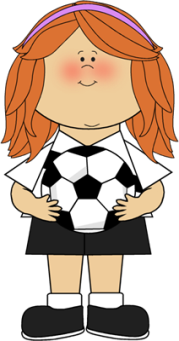 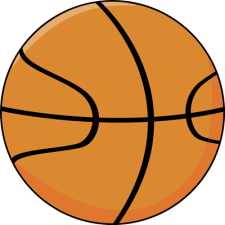 ABCDEFGHIJKLMNOPQRSTUVWXYZABCDEFGHIJKLMNOPQRSTUVWXYZABCDEFGHIJKLMNOPQRSTUVWXYZABCDEFGHIJKLMNOPQRSTUVWXYZABCDEFGHIJKLMNOPQRSTUVWXYZ